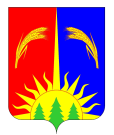 АДМИНИСТРАЦИЯ ЮРЛИНСКОГО МУНИЦИПАЛЬНОГО РАЙОНАПЕРМСКОГО КРАЯПОСТАНОВЛЕНИЕ27.12.2017                                                                                                        № 537В соответствии с Федеральным законом от 6 октября 2003 г. N 131-ФЗ "Об общих принципах организации местного самоуправления в Российской Федерации", Законом Пермского края от 11 декабря 2014 г. N 412-ПК "Об оценке регулирующего воздействия проектов нормативных правовых актов Пермского края и проектов муниципальных нормативных правовых актов, затрагивающих вопросы осуществления предпринимательской и инвестиционной деятельности, и экспертизе нормативных правовых актов Пермского края и муниципальных нормативных правовых актов, затрагивающих вопросы осуществления предпринимательской и инвестиционной деятельности", Администрация Юрлинского муниципального района ПОСТАНОВЛЯЕТ:Внести следующие изменения в Постановление Администрации Юрлинского муниципального района от 23.12.2015 N 402 "Об утверждении Порядка проведения оценки регулирующего воздействия проектов муниципальных нормативных правовых актов, затрагивающих вопросы осуществления предпринимательской и инвестиционной деятельности, и порядка проведения экспертизы муниципальных нормативных правовых актов, затрагивающих вопросы осуществления предпринимательской и инвестиционной деятельности":1.1. В Порядке проведения оценки регулирующего воздействия проектов муниципальных нормативных правовых актов, затрагивающих вопросы осуществления предпринимательской и инвестиционной деятельности:1.1.1.Пункт 1.1. Порядка изложить в следующей редакции:«1.1. Настоящий Порядок проведения оценки регулирующего воздействия проектов муниципальных нормативных правовых актов администрации Юрлинского муниципального района, затрагивающих вопросы осуществления предпринимательской и инвестиционной деятельности (далее - Порядок), разработан в соответствии с Федеральным законом от 6 октября 2003 г. N 131-ФЗ "Об общих принципах организации местного самоуправления в Российской Федерации", Законом Пермского края от 11 декабря 2014 г. N 412-ПК "Об оценке регулирующего воздействия проектов нормативных правовых актов Пермского края и проектов муниципальных нормативных правовых актов, затрагивающих вопросы осуществления предпринимательской и инвестиционной деятельности, и экспертизе нормативных правовых актов Пермского края и муниципальных нормативных правовых актов, затрагивающих вопросы осуществления предпринимательской и инвестиционной деятельности" и определяет процедуру проведения оценки регулирующего воздействия (далее - ОРВ) и подготовки заключений по результатам ОРВ проектов муниципальных нормативных правовых актов, устанавливающие новые или изменяющие ранее предусмотренные муниципальными нормативными правовыми актами обязанности для субъектов предпринимательской и инвестиционной деятельности.Настоящий Порядок распространяется на проекты нормативных правовых актов, устанавливающие новые или изменяющие ранее предусмотренные муниципальными нормативными правовыми актами обязанности для субъектов предпринимательской и инвестиционной деятельности (далее - проекты правовых актов) за исключением:а) проектов нормативных правовых актов представительных органов муниципальных образований, устанавливающих, изменяющих, приостанавливающих, отменяющих местные налоги и сборы;б) проектов нормативных правовых актов представительных органов муниципальных образований, регулирующих бюджетные правоотношения.».1.1.2. Пункт 1.3. Порядка изложить в следующей редакции: «1.3. ОРВ подлежат проекты правовых актов, устанавливающие новые или изменяющие ранее предусмотренные муниципальными нормативными правовыми актами обязанности для субъектов предпринимательской и инвестиционной деятельности.». 1.1.3. Дополнить порядок пунктом 1.5.1. следующего содержания:«1.5.1  Проекты  муниципальных нормативных правовых  актов  делятся  разработчиком  по степени их регуляторной   значимости  в  сфере  предпринимательской  и  инвестиционной деятельности  с  целью  определения  упрощенного  или  углубленного порядка оценки регулирующего воздействия.Оценка регулирующего воздействия проектов муниципальных нормативных правовых актов проводится с учетом следующих степеней регулирующего воздействия:высокая степень регулирующего воздействия - проект муниципального нормативного правового акта содержит положения, устанавливающие ранее не предусмотренные законодательством Российской Федерации и Пермского края обязанности, запреты и ограничения для физических и юридических лиц в сфере предпринимательской и инвестиционной деятельности, или положения, способствующие возникновению ранее не предусмотренных нормативными правовыми актами обязанностей, запретов и ограничений для физических и юридических лиц в сфере предпринимательской и инвестиционной деятельности, а также положения, приводящие к возникновению ранее не предусмотренных законодательством Российской Федерации и Пермского края расходов физических и юридических лиц в сфере предпринимательской и инвестиционной деятельности;средняя степень регулирующего воздействия - проект муниципального нормативного правового акта содержит положения, изменяющие или отменяющие ранее предусмотренные законодательством Российской Федерации и Пермского края обязанности, запреты и ограничения для физических и юридических лиц в сфере предпринимательской и инвестиционной деятельности, или способствующие их возникновению в связи с внесенными изменениями, изменению или отмене ранее предусмотренных законодательством Российской Федерации и Пермского края обязанностей, запретов и ограничений для физических и юридических лиц в сфере предпринимательской и инвестиционной деятельности, а также положения, приводящие к изменению или отмене ранее предусмотренных расходов физических и юридических лиц в сфере предпринимательской и инвестиционной деятельности;низкая степень регулирующего воздействия - положения проекта муниципального нормативного правового акта дублируют положения нормативного правового акта Российской Федерации и (или) нормативного правового акта Пермского края или приводят положения нормативного правового акта в соответствие с федеральным законодательством.».1.1.4. Пункт 1.4. Порядка исключить.1.1.5. Пункт 1.7.1 Порядка изложить в следующей редакции:«1.7.1. размещение уведомления о подготовке проекта муниципального нормативного правового акта и проведение публичных консультаций, за исключением оценки регулирующего воздействия проектов муниципальных нормативных правовых актов с низкой степенью регулирующего воздействия;».Пункт 1.7.3 Порядка изложить в следующей редакции:«1.7.3. подготовка уполномоченным органом заключения об оценке регулирующего воздействия муниципального нормативного правового акта.».1.2. В порядке проведения экспертизы муниципальных нормативных правовых актов, затрагивающих вопросы осуществления предпринимательской и инвестиционной деятельности:1.2.1. Пункт 1.1. Порядка изложить в следующей редакции:«1.1. Настоящий Порядок проведения экспертизы муниципальных нормативных правовых, затрагивающих вопросы осуществления предпринимательской и инвестиционной деятельности (далее - Порядок), разработан в соответствии с Федеральным законом от 6 октября 2003 г. N 131-ФЗ "Об общих принципах организации местного самоуправления в Российской Федерации", Законом Пермского края от 11 декабря 2014 г. N 412-ПК "Об оценке регулирующего воздействия проектов нормативных правовых актов Пермского края и проектов муниципальных нормативных правовых актов, затрагивающих вопросы осуществления предпринимательской и инвестиционной деятельности, и экспертизе нормативных правовых актов Пермского края и муниципальных нормативных правовых актов, затрагивающих вопросы осуществления предпринимательской и инвестиционной деятельности" и определяет процедуру проведения экспертизы муниципальных нормативных правовых актов, устанавливающих новые или изменяющие ранее предусмотренные муниципальными нормативными правовыми актами обязанности для субъектов предпринимательской и инвестиционной деятельности (далее - экспертиза).Настоящий Порядок распространяется на муниципальные нормативные правовые акты Земского Собрания Юрлинского муниципального района и муниципальные нормативные правовые акты Администрации Юрлинского муниципального района, устанавливающих новые или изменяющие ранее предусмотренные муниципальными нормативными правовыми актами обязанности для субъектов предпринимательской и инвестиционной деятельности (далее - правовые акты).1.2.2. Пункт 3.2. Порядка изложить в следующей редакции: «3.2. Экспертиза муниципальных нормативных правовых актов, в отношении проектов которых ранее не проводилась процедура оценки регулирующего воздействия, включает следующие этапы:3.2.1. проведение публичных консультаций;3.2.2. проведение исследования правового акта, в ходе которого:рассматриваются замечания, предложения, рекомендации, сведения (расчеты, обоснования), информационно-аналитические материалы, поступившие в ходе публичных консультаций;анализируются положения правового акта во взаимосвязи со сложившейся практикой их применения;определяется характер и степень воздействия положений правового акта на регулируемые отношения в сфере предпринимательской и инвестиционной деятельности;устанавливается наличие затруднений в осуществлении предпринимательской и инвестиционной деятельности, вызванных применением положений правового акта, а также их обоснованность и целесообразность для целей муниципального регулирования соответствующих отношений;3.2.3. подготовка заключения об экспертизе муниципальных нормативных правовых актов, затрагивающих вопросы осуществления предпринимательской и инвестиционной деятельности (далее - заключение об экспертизе).». 1.2.3. Порядок дополнить пунктом 3.2.(1) следующего содержания: «3.2.(1) Экспертиза муниципальных нормативных правовых актов, в отношении проектов   которых   ранее   проводилась   процедура  оценки  регулирующего воздействия, включает следующие этапы: 3.2.(1).1. проведение публичных консультаций; 3.2.(1).2. проведение анализа достижения целей регулирования, заявленных в отчете  об  оценке регулирующего воздействия проекта правового акта, в ходе которого:рассматриваются замечания, предложения, рекомендации, сведения (расчеты, обоснования), информационно-аналитические материалы, поступившие в ходе публичных консультаций;анализируются положения правового акта во взаимосвязи со сложившейся практикой их применения;определяется характер и степень воздействия положений правового акта на регулируемые отношения в сфере предпринимательской и инвестиционной деятельности; 3.2.(1).3.  определение и оценка фактических положительных и отрицательных последствий  принятия  правовых  актов,  а также выявление в них положений, необоснованно  затрудняющих  ведение  предпринимательской  и инвестиционной деятельности или приводящих к возникновению необоснованных расходов бюджета Юрлинского муниципального района; 3.2.(1).4.   подготовка  заключения  об  оценке  фактического  воздействия муниципальных нормативных правовых актов (далее - заключение об оценке.».1.2.4 Пункт 3.5 Порядка признать утратившим силу.1.2.5. В абзаце четвертом пункта 3.6 Порядка после слов «в тексте заключения об экспертизе» дополнить словами «или в тексте заключения об оценке».1.2.6. В пункте 3.7 Порядка:1) в абзаце первом после слов «заключение об экспертизе» дополнить словами «или заключение об оценке»;2) в абзаце четвертом слова «в соответствии с пунктом 3.5 настоящего Порядка» исключить;3) в абзаце шестом после слов «заключение об экспертизе» дополнить словами «и заключение об оценке»;»1.2.7. В пункте 3.8 Порядка после слов «заключения об экспертизе» дополнить словами «или заключения об оценке»;1.2.8. Пункт 3.9 Порядка изложить в следующей редакции:«3.9. Рассмотрение и учет результатов экспертизы муниципальных правовых актов, в том числе оценки их фактического воздействия, осуществляются в Порядке учета выводов, содержащихся в заключениях об оценке регулирующего воздействия, и урегулирования разногласий по возникающим в ходе процедуры оценки регулирующего воздействия спорным вопросам, установленном муниципальным правовым актом».1.2.9. в пункте 3.10 Порядка слова "о результатах экспертизы" заменить словами «об учете результатов экспертизы».1.3. Дополнить прилагаемым Порядком  учета выводов, содержащихся в заключениях об оценке регулирующего воздействия, и урегулирования разногласий по возникающим в ходе процедуры оценки регулирующего воздействия спорным вопросам, установленном муниципальным правовым актом. 2. Настоящее Постановление вступает в силу с момента  опубликования в информационном бюллетене "Вестник Юрлы" и подлежит размещению на официальном сайте Администрации Юрлинского муниципального района в информационно-телекоммуникационной сети "Интернет".3. Контроль за исполнением настоящего Постановления возложить на заместителя главы администрации района Н.А. Мелехину.Глава района -Глава администрации района                                                   Т.М. Моисеева УТВЕРЖДЕНПостановлениемадминистрации Юрлинского муниципального района от 27.12.2017 № 537ПОРЯДОКУЧЕТА ВЫВОДОВ, СОДЕРЖАЩИХСЯ В ЗАКЛЮЧЕНИЯХ ОБ ОЦЕНКЕ РЕГУЛИРУЮЩЕГО ВОЗДЕЙСТВИЯ, И УРЕГУЛИРОВАНИЯ РАЗНОГЛАСИЙ ПО ВОЗНИКАЮЩИМ В ХОДЕ ПРОЦЕДУРЫ ОЦЕНКИ РЕГУЛИРУЮЩЕГОВОЗДЕЙСТВИЯ СПОРНЫМ ВОПРОСАМ1. Настоящий Порядок определяет процедуру учета выводов, содержащихся в заключениях об оценке регулирующего воздействия проектов МНПА, заключениях об оценке фактического воздействия МНПА и заключениях об экспертизе МНПА (далее - заключение), а также процедуру урегулирования разногласий по возникающим в ходе процедуры оценки регулирующего воздействия спорным вопросам.2. Разработчики НПА в случае несогласия с указанными в заключении выводами о наличии в нем положений, вводящих избыточные обязанности, запреты и ограничения для субъектов предпринимательской и инвестиционной деятельности или способствующих их введению, а также положениями, способствующими возникновению необоснованных расходов субъектов предпринимательской и инвестиционной деятельности и бюджета Юрлинского муниципального района (далее - отрицательное заключение), вправе в течение 10 рабочих дней после получения отрицательного заключения представить в уполномоченный орган в письменном виде свои возражения.3. Уполномоченный орган в течение 7 рабочих дней после получения возражений на отрицательное заключение или на отдельные положения отрицательного заключения рассматривает их и в письменной форме уведомляет разработчика НПА:о согласии с возражениями на отрицательное заключение или на отдельные положения отрицательного заключения;о несогласии с возражениями на отрицательное заключение, на отдельные положения отрицательного заключения.4. В случае несогласия с возражениями разработчика НПА на отрицательное заключение или на отдельные положения отрицательного заключения уполномоченный орган оформляет таблицу разногласий и направляет ее разработчику НПА.5. Разрешение разногласий, возникающих по результатам проведения оценки регулирующего воздействия, в случае несогласия уполномоченного органа с представленными возражениями разработчика НПА и в случае отсутствия договоренности по представленным возражениям осуществляется на совещании Консультативного совета при главе района-главе Администрации Юрлинского муниципального района по вопросам оценки регулирующего воздействия и улучшению инвестиционного климата, под председательством главы Юрлинского муниципального района с участием заинтересованных лиц, где принимается окончательное решение. Указанное совещание организует и проводит разработчик проекта НПА (в соответствии с 4 настоящего Порядка) в срок не позднее 15 рабочих дней после получения таблицы разногласий.6. В целях организации совещания разработчик НПА:уведомляет главу Юрлинского муниципального района о наличии разногласий по результатам проведения оценки регулирующего воздействия и предлагает для утверждения список заинтересованных лиц для разрешения указанных разногласий и поиска оптимального регулирующего решения;определяет время и место проведения совещания, а также утверждает список заинтересованных лиц, приглашаемых для разрешения разногласий, возникающих по результатам проведения оценки регулирующего воздействия;извещает всех заинтересованных лиц по списку о дате, времени и месте проведения совещания не позднее чем за 5 рабочих дней до дня его проведения;привлекает (в случае необходимости) независимых экспертов для разрешения разногласий, возникающих по результатам проведения оценки регулирующего воздействия, с обязательным присутствием их на совещании.7. Принимаемые на совещании решения оформляются протоколом, подписанным руководителем уполномоченного органа, который должен быть составлен не позднее 3 рабочих дней с даты проведения совещания.8. Протокол направляется всем участникам совещания в течение 5 дней после подписания.9. Решение, принятое по результатам рассмотрения разногласий, является обязательным.О внесении изменений в Постановление Администрации Юрлинского муниципального района от 23.12.2015 № 402 "Об утверждении Порядка проведения оценки регулирующего воздействия проектов муниципальных нормативных правовых актов, затрагивающих вопросы осуществления предпринимательской и инвестиционной деятельности, и порядка проведения экспертизы муниципальных нормативных правовых актов, затрагивающих вопросы осуществления предпринимательской и инвестиционной деятельности"